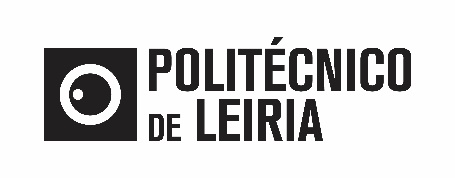 Anexo IIncentivo a Projetos de Inovação Pedagógica no Politécnico de Leiria - Edição 2022Formulário de CandidaturaDesignação do Projeto2. Docente Responsável Nome completo do(a) responsável pela candidatura a quem são dirigidas as comunicações durante o processo, Unidade Orgânica a que pertence e endereço de e-mail3. Equipa de docentes (se aplicável) Nome completo do(a)(s) outro(s) docente(s), Unidade(s) Orgânica(s) a que pertence(m) e endereço(s) de e-mail4. Contexto de implementação Identificação da(s) unidade(s) curricular(es), ano(s) letivo(s), curso(s), ano/semestre5. Objetivos e fundamentação (até 750 palavras) Enquadramento, propósitos, relevância, pressupostos subjacentes, características inovadoras, etc. 6. Desenvolvimento do Projeto (até 1500 palavras) Fases, estratégias, equipamentos e/ou materiais associados, metodologia de avaliação da aprendizagem (se aplicável), metodologia de avaliação dos resultados do projeto e tipo de evidências a recolher7. Impacto e resultados (até 400 palavras) Principais resultados esperados face aos objetivos traçados e ao tipo de evidências a recolher8. Disseminação Formas de disseminação previstas9. Orçamento Tipos de despesa, incluindo o que cada uma contempla, a sua pertinência para o projeto e o custo previsto